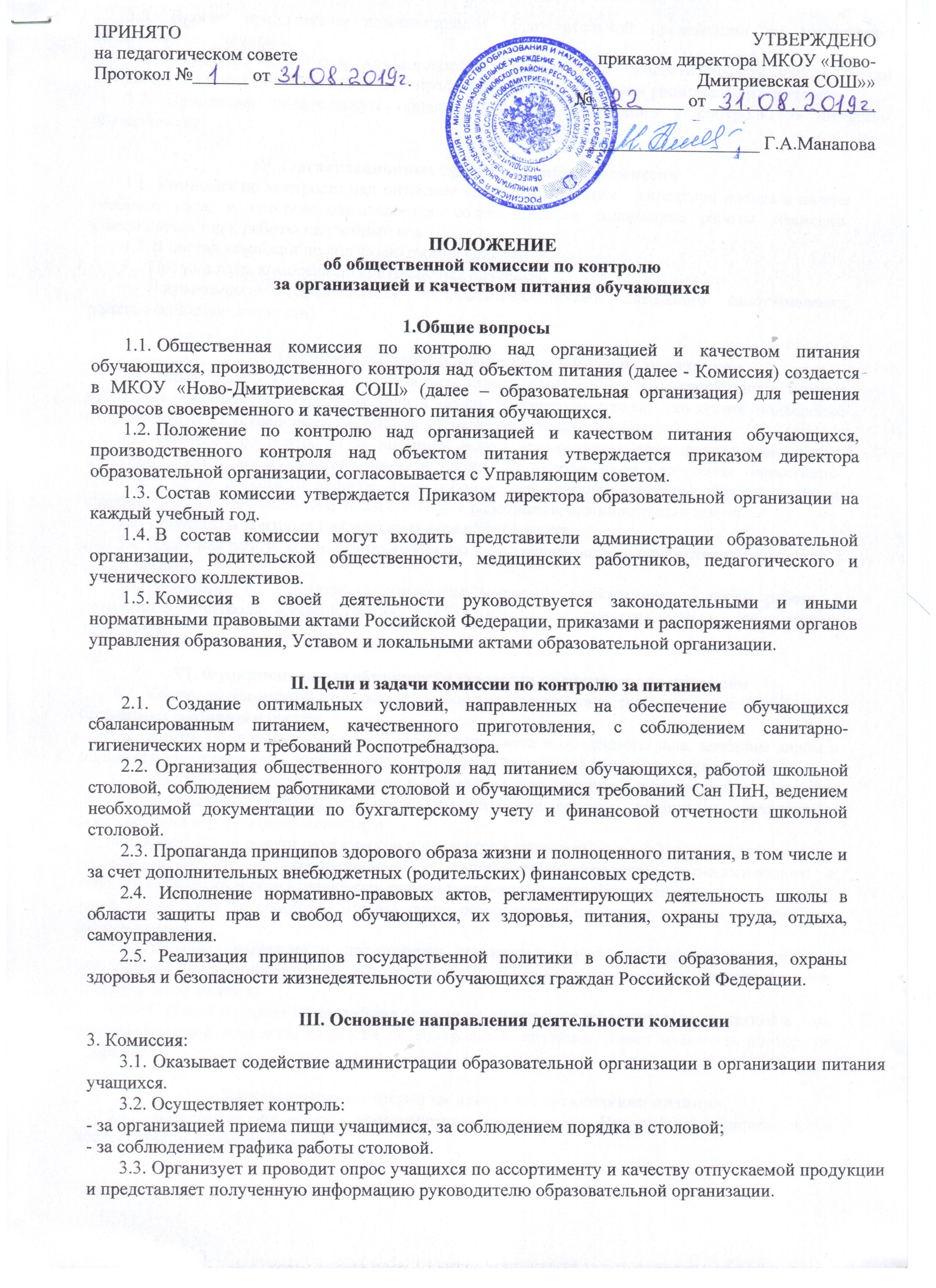 	3.5. Вносит предложения администрации образовательной организации по улучшению обслуживания учащихся.	3.6. Оказывает содействие администрации в проведении просветительской работы среди обучающихся и их родителей (законных представителей) по вопросам рационального питания.	3.7. Привлекает родительскую общественность к организации и контролю за питанием обучающихся.IV. Организационные принципы работы комиссии4.1. Комиссия по контролю над питанием создается приказом   директора школы в начале учебного года, в котором определяются: состав, цели и содержание работы комиссии, утверждается план работы на учебный год. 4.2. В состав комиссии по контролю питания входят:Председатель комиссии по контролю над питанием;Члены	комиссии (представители педколлектива, органов школьного самоуправления, родительской общественности).	V. Организация работы комиссии по контролю за питанием5.1. Комиссия по контролю за питанием строит свою работу в соответствии с планом работы на учебный год, определяя цели и задачи текущего контроля,  его сроки, подведение итогов и время на устранение отмеченных недостатков в ходе контроля.5.2. Комиссия по контролю за питанием может осуществлять свои функции вне плана (графика) работы по инициативе администрации, по жалобе, из-за нарушения нормативно-правовых актов в области защиты прав ребенка, его здоровья, питания, безопасности со стороны работников пищеблока, педагогических работников, администрации школы.5.3. Результаты контроля (экспертизы) отражаются в акте.5.4. Плановая работа комиссии по контролю за питанием должна осуществляться не реже 1 раза в четверть. 5.5. Комиссия по контролю за питанием постоянно информирует о своей работе, о результатах контроля администрацию МКОУ «Ново-Дмитриевская СОШ»; педагогов и родителей.VI. Функциональные обязанности комиссии по контролю за питанием6.1. Контроль посещений столовой школьниками, учетом качества фактически отпущенных бесплатных завтраков и обедов.6.2. Контроль за санитарным состоянием пищеблока и обеденного зала, внешним видом и опрятностью обучающихся, принимающих пищу, заступающих на дежурство по столовой.6.3. Контроль за состоянием мебели в обеденном зале, наличием в достаточном количестве посуды, специальной одежды, санитарно-гигиенических средств, кухонного разделочного оборудования и уборочного инвентаря.6.5. Контроль за дежурством классов и педагогов в столовой.6.6. Контроль за своевременным и качественным ремонтом технологического и холодильного оборудования пищеблока, систем тепло-водо-энергообеспечения.6.7. Контроль за графиком приема пищи обучающихся во время перемен, за режимом работы столовой .6.8. Выводы, замечания и предложения комиссии по контролю за питанием должны приниматься к руководству и исполнению работниками пищеблока и администрацией, организующей питание.6.10. С целью контроля за принятыми мерами по устранению отмеченных недостатков в ходе предшествующей проверки, комиссия по контролю за питанием может назначить повторную проверку.VII. Документация комиссии по контролю организации питания5.1. Заседания комиссии оформляются протоколом. Протоколы подписываются председателем и секретарем.